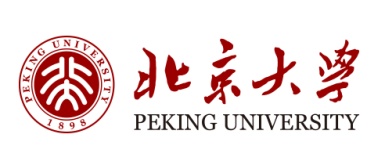 软件与微电子学院学生工程实践评定表（集成电路与智能系统系）基本信息工程实践成果集成电路与智能系统系的学生要求在综合实践和毕业实习的基础上，完成至少一项工程实践成果，提供相应材料（对应位置标记√）。*应用证明：单独出具，或实习结项材料的工程实践成果予以证明。均须写明系统或模块的应用起始时间、应用情况（多少产品或客户在用、解决的关键问题、效率如何、有哪些技术创新），并加盖应用单位公章或应用单位负责人签字。导师审核意见导师审核学生所提供的工程实践成果材料（包括附件），并给出评定意见。学生姓名学号专业导师联系电话电子邮件实习单位企业实习导师实习项目成果名称成果名称附件参加集成电路与智能系统系推荐的高水平竞赛如全国电子设计竞赛，物联网设计大赛，创新创业大赛，挑战杯等，获得三等奖以上奖项。参加集成电路与智能系统系推荐的高水平竞赛如全国电子设计竞赛，物联网设计大赛，创新创业大赛，挑战杯等，获得三等奖以上奖项。 获奖证书附件完成一个产品或核心功能模块的开发，得到实际应用。完成一个产品或核心功能模块的开发，得到实际应用。 应用证明*附件申请一项发明专利（受理或者授权），且第一专利权人单位为“北京大学软件与微电子学院”。申请一项发明专利（受理或者授权），且第一专利权人单位为“北京大学软件与微电子学院”。 专利授权书 专利申请书附件发表一篇中文核心期刊、高水平国际会议或国际期刊学术论文。学生为第一作者，或学生为第二作者，导师为第一作者。发表一篇中文核心期刊、高水平国际会议或国际期刊学术论文。学生为第一作者，或学生为第二作者，导师为第一作者。 录用通知 文章原件附件获得一项软件著作权。获得一项软件著作权。 著作权证书    工程实践成果是否满足要求：      是           否签 字 ：                                                   年   月   日